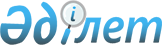 О внесении изменений и дополнений в приказ Министра финансов Республики Казахстан от 16 ноября 2009 года № 495 "Об утверждении Правил ведения бюджетного учета"Приказ Министра финансов Республики Казахстан от 23 февраля 2018 года № 277. Зарегистрирован в Министерстве юстиции Республики Казахстан 7 марта 2018 года № 16538
      ПРИКАЗЫВАЮ:
      1. Внести в приказ Министра финансов Республики Казахстан от 16 ноября 2009 года № 495 "Об утверждении Правил ведения бюджетного учета" (зарегистрирован в Реестре государственной регистрации нормативных правовых актов за № 5962, опубликован в Бюллетене нормативных правовых актов центральных исполнительных и иных государственных органов Республики Казахстан в 2010 году № 2, ст. 368) следующие изменения и дополнения:
      в Правилах ведения бюджетного учета, утвержденных указанным приказом:
      часть вторую пункта 1 изложить в следующей редакции:
      "Уполномоченные органы по исполнению бюджета и аппараты акимов городов районного значения, сел, поселков, сельских округов (далее – уполномоченные органы по исполнению бюджета) осуществляют ведение бюджетного учета в соответствии с настоящими Правилами.";
      пункт 7-1 изложить в следующей редакции:
      "7-1. Для ежедневного учета исполнения местных бюджетов, территориальные органы казначейства предоставляют на электронных носителях местным уполномоченным органам по исполнению бюджета отчеты по форме 5-34А "Отчет об остатках на КСН платных услуг, благотворительной помощи, временного размещения денег, местного самоуправления, реконвертации внешнего займа или связанного гранта, счетах субъектов квазигосударственного сектора и счетах государственных закупок" в своде по соответствующему местному бюджету.";
      пункт 8 изложить в следующей редакции:
      "8. Учет операций по исполнению бюджетов ведется в следующих учетных регистрах:
      книга "Журнал – главная" по форме, согласно приложению 1 к настоящим Правилам;
      мемориальный ордер по единому казначейскому счету по форме, согласно приложению 2 к настоящим Правилам;
      мемориальный ордер по форме, согласно приложению 3 к настоящим Правилам;
      расшифровка по контрольным счетам наличности по форме, согласно приложению 4 к настоящим Правилам (предназначен для учета КСН платных услуг, благотворительной помощи, временного размещения денег, целевого финансирования, местного самоуправления, реконвертации внешнего займа или связанного гранта, Национального фонда Республики Казахстан (далее – Национальный фонд), трансфертов фонду социального медицинского страхования из республиканского бюджета для оплаты услуг, оказываемых в рамках гарантированного объема бесплатной медицинской помощи (далее – трансферты ФСМС), Евразийского экономического союза, счетов субъектов квазигосударственного сектора, счетов государственных закупок, счетов сумм до выяснения);
      расшифровка размещенных с ЕКС сумм во вклады (депозиты) по форме, согласно приложению 5 к настоящим Правилам;
      расшифровка размещенных сумм депозитов с местных бюджетов по форме, согласно приложению 6 к настоящим Правилам;
      расшифровка по поступлениям и расходам бюджета по форме, согласно приложению 7 к настоящим Правилам;
      баланс Комитета казначейства по форме № 1, согласно приложению 8 к настоящим Правилам;
      баланс исполнения местного бюджета по форме № 1-М, согласно приложению 9 к настоящим Правилам;
      отчет о движении денег на Едином казначейском счете по форме № 2, согласно приложению 10 к настоящим Правилам;
      отчет о государственном и гарантированном государством долге, долг по поручительствам государства по форме № 3, согласно приложению 12 к настоящим Правилам;
      отчет по внешним займам и связанным грантам по форме № 5, согласно приложению 14 к настоящим Правилам;
      информация по расходованию резерва Правительства Республики Казахстан и местных исполнительных органов по форме, согласно приложению 15 к настоящим Правилам;
      сведения об остатках на счетах для учета сумм аккредитивов государственных учреждений по форме, согласно приложению 16 к настоящим Правилам;
      отчет о закрытии операционного дня по счетам в иностранной валюте по форме № 6, согласно приложению 17 к настоящим Правилам;
      отчет о движении денег местного бюджета по форме № 2-М, согласно приложению 18 к настоящим Правилам;
      расшифровка по счетам в иностранной валюте по форме, согласно приложению 19 к настоящим Правилам;
      отчет о закрытии операционного дня в Интегрированной информационной системе казначейства (далее – ИИСК) по форме, согласно приложению 20 к настоящим Правилам;
      информация по расходованию средств внешних займов и связанных грантов в рамках инвестиционных проектов по форме, согласно приложению 21 к настоящим Правилам;
      справка по временно свободным бюджетным средствам (депозитам), размещенным в Национальном банке с Единого казначейского счета по форме, согласно приложению 23 к настоящим Правилам;
      информация по кредитам, предоставленным из бюджета по форме, согласно приложению 27 к настоящим Правилам.";
      части восьмую и девятую пункта 10 изложить в следующей редакции:
      "Баланс Комитета казначейства отражает остатки денег на ЕКС, КСН республиканского и местных бюджетов, на счете внешних займов, на КСН платных услуг, благотворительной помощи, временного размещения денег, целевого финансирования, местного самоуправления, реконвертации внешнего займа или связанного гранта, Национального фонда, трансфертов ФСМС, на счете Евразийского экономического союза, на счетах субъектов квазигосударственного сектора, на счетах государственных закупок, на счетах в иностранной валюте, на счетах сумм до выяснения, на счете по деньгам в расчетах по недостачам МБ, по размещению во вклады (депозиты) Национального Банка Республики Казахстан (далее – Национальный Банк).
      Баланс исполнения местных бюджетов отражает остатки денег на КСН соответствующих местных бюджетов, на соответствующих КСН платных услуг, благотворительной помощи, временного размещения денег, на счетах по недостачам МБ, по размещению во вклады (депозиты) Национального Банка, на счете по внешним займам, счетах субъектов квазигосударственного сектора, счетах государственных закупок, КСН местного самоуправления.";
      пункт 25 изложить в следующей редакции:
      "25. На счете 3 "Контрольные счета наличности и другие счета в национальной валюте" учитывается движение денег в национальной валюте: на КСН республиканского и местных бюджетов, на счетах по внешним займам, КСН платных услуг, благотворительной помощи, временного размещения денег, Национального фонда, трансфертов ФСМС, целевого финансирования, местного самоуправления, реконвертации внешнего займа или связанного гранта, на счетах сумм до выяснения, Евразийского экономического союза, субъектов квазигосударственного сектора, счетах государственных закупок, а также учитываются привлеченные деньги местных бюджетов для размещения во вклады (депозиты) Национального Банка.
      Счет 3 подразделяется на субсчета:
      300 "КСН РБ";
      301 "КСН МБ";
      302 "Счет по внешним займам";
      303"Счет Евразийского экономического союза";
      304"Счет субъектов квазигосударственного сектора РБ";
      305 "Счет субъектов квазигосударственного сектора МБ";
      306 "КСН местного самоуправления";
      307 "КСН реконвертации внешнего займа или связанного гранта";
      308 "Счет государственных закупок";
      309 "КСН трансфертов ФСМС";
      310 "КСН платных услуг РБ";
      311 "КСН платных услуг МБ";
      320 "КСН благотворительной помощи РБ";
      321 "КСН благотворительной помощи МБ";
      330 "КСН временного размещения денег РБ";
      331 "КСН временного размещения денег МБ";
      340 "КСН Национального фонда";
      350 "КСН целевого финансирования";
      360 "Счет сумм до выяснения";
      380 "Счет для привлечения средств с КСН МБ";
      390 "Сборный счет поступлений".";
      пункт 27-2 изложить в следующей редакции:
      "27-2. На субсчете 303 "Счет Евразийского экономического союза" учитывается движение денег на счете Евразийского экономического союза.
      Поступление денег на счет Евразийского экономического союза отражается по дебету субсчета 303 и кредиту субсчета 390. 
      Перечисление со счета Евразийского экономического союза сумм поступлений отражаются по дебету субсчета 500 и кредиту субсчета 303.";
      дополнить пунктом 27-8 следующего содержания:
      "27-8. На субсчете 309 "КСН трансфертов ФСМС" учитывается движение денег на КСН трансфертов ФСМС.
      Поступление денег на КСН трансфертов ФСМС отражается по дебету субсчета 309 и кредиту субсчета 600.
      Расходование денег с КСН трансфертов ФСМС отражается по дебету субсчета 500 и кредиту субсчета 309.";
      часть первую пункта 48 изложить в следующей редакции:
      "48. На субсчете 500 "Проведение расходов" Комитетом казначейства учитываются расходы, проведенные с КСН республиканского и местных бюджетов, с КСН платных услуг, благотворительной помощи, временного размещения денег, местного самоуправления, реконвертации внешнего займа или связанного гранта, Национального фонда, трансфертов ФСМС, целевого финансирования, со счета Евразийского экономического союза, счетов субъектов квазигосударственного сектора и счетов государственных закупок.";
      в пункте 52-1:
      часть первую изложить в следующей редакции:
      "52-1. На счете 6 "Поступления" учитываются операции по поступлениям на КСН республиканского и местных бюджетов, на счета по внешним займам, на КСН платных услуг, благотворительной помощи, временного размещения денег, местного самоуправления, реконвертации внешнего займа или связанного гранта, Национального фонда, трансфертов ФСМС, целевого финансирования, Евразийского экономического союза, на счет сумм до выяснения, на счета субъектов квазигосударственного сектора и счета государственных закупок.";
      часть третью изложить в следующей редакции:
      "На субсчете 600 "Зачисление поступлений" Комитетом казначейства учитываются поступления на КСН республиканского и местных бюджетов, на КСН платных услуг, благотворительной помощи, временного размещения денег, местного самоуправления, реконвертации внешнего займа или связанного гранта, Национального фонда, трансфертов ФСМС, целевого финансирования, Евразийского экономического союза, на счет сумм до выяснения, на счета субъектов квазигосударственного сектора и счета государственных закупок.";
      дополнить пунктом 65 следующего содержания:
      "65. Ведение бюджетного учета аппаратами акимов городов районного значения, сел, поселков, сельских округов с численностью населения более двух тысяч человек осуществляется с 1 января 2018 года, аппаратами акимов городов районного значения, сел, поселков, сельских округов с численностью населения две тысячи и менее человек осуществляется в соответствии с настоящими Правилами с 1 января 2020 года.";
      приложения 8, 10, 20, 21, 24 и 25 к указанным Правилам изложить в новой редакции, согласно приложениям 1, 2, 3, 4, 5 и 6 к настоящему приказу;
      дополнить приложением 27, согласно приложению 7 к настоящему приказу.
      2. Департаменту бюджетного законодательства Министерства финансов Республики Казахстан (Ерназарова З. А.) в установленном законодательством порядке обеспечить: 
      1) государственную регистрацию настоящего приказа в Министерстве юстиции Республики Казахстан; 
      2) в течение десяти календарных дней со дня государственной регистрации настоящего приказа направление его копии в бумажном и электронном виде на казахском и русском языках в Республиканское государственное предприятие на праве хозяйственного ведения "Республиканский центр правовой информации" для включения в Эталонный контрольный банк нормативных правовых актов Республики Казахстан;
      3) размещение настоящего приказа на интернет-ресурсе Министерства финансов Республики Казахстан;
      4) в течение десяти рабочих дней после государственной регистрации настоящего приказа в Министерстве юстиции Республики Казахстан представление в Департамент юридической службы Министерства финансов Республики Казахстан сведений об исполнении мероприятий, предусмотренных подпунктами 1), 2) и 3) настоящего пункта.
      3. Настоящий приказ вводится в действие после дня его государственной регистрации.
                               Баланс Комитета казначейства
                                     на "__" _______ 20___ г.
             Единица измерения: тысяч тенге
      Руководитель уполномоченного органа
       по исполнению бюджета _____________ _______________________
                               (подпись)       (расшифровка подписи)
       Руководитель структурного подразделения
       по бюджетному учету уполномоченного
       органа по исполнению бюджета _____________ _______________________
                                     (подпись)       (расшифровка подписи)
                   Отчет о движении денег на Едином казначейском счете
                                     на "__" _______ 20 __ г.
       _______________________________________
       (наименование уполномоченного органа)
       Единица измерения: тысяч тенге
      Руководитель уполномоченного органа
       по исполнению бюджета _______________ _____________________
                               (подпись)       (расшифровка подписи)
       Руководитель структурного подразделения
       по бюджетному учету уполномоченного
       органа по исполнению бюджета _______________ _____________________
                                     (подпись)       (расшифровка подписи)
      _______________________________________
       (наименование уполномоченного органа)
                   Отчет о закрытии операционного дня в Интегрированной
                         информационной системе казначейства
                               за "__" _______ 20 ___ г.
       Единица измерения: тенге, тиын
      Руководитель уполномоченного органа
       по исполнению бюджета _______________ _______________________________
                               (подпись)             (расшифровка подписи)
      _______________________________________
       (наименование уполномоченного органа)
       Информация по расходованию средств внешних займов и связанных грантов
                               в рамках инвестиционных проектов
                                     за ___________ 20___ г
                                           (месяц)
Единица измерения: тысяч тенге
      Руководитель структурного подразделения
       уполномоченного органа по исполнению бюджета: ___________ __________________
                                                 (подпись) (расшифровка подписи)
                               План счетов бюджетного учета
                               Корреспонденция субсчетов
                         по основным операциям Единого казначейского
                                     счета и внешним займам
      _______________________________________
       (наименование уполномоченного органа)
                         Информация по кредитам, предоставленным
                               из _____________________ бюджета
                                     на ___________ 20___ г
                                           (месяц)
       Единица измерения: тысяч тенге 
      Руководитель: _________________ _____________________________________
                         (подпись)                   (расшифровка подписи)
					© 2012. РГП на ПХВ «Институт законодательства и правовой информации Республики Казахстан» Министерства юстиции Республики Казахстан
				
      Министр финансов
Республики Казахстан 

Б. Султанов
Приложение 1
к приказу Министра финансов
Республики Казахстан
от 23 февраля 2018 года № 277Приложение 8
к Правилам ведения
бюджетного учетаформа № 1
Актив
Код строки
На начало отчетного года
На отчетную дату
1
2
3
4
I. Контрольные счета наличности и другие счета в национальной валюте
КСН РБ (300)
1
КСН МБ (301)
2
Счет по внешним займам (302)
3
Счет Евразийского экономического союза (303)
4
Счет субъектов квазигосударственного сектора РБ (304)
5
Счет субъектов квазигосударственного сектора МБ (305)
6
КСН местного самоуправления (306)
7
КСН реконвертации внешнего займа или связанного гранта (307)
8
Счет государственных закупок (308)
9
КСН трансфертов ФСМС (309)
10
КСН платных услуг РБ (310)
11
КСН платных услуг МБ (311)
12
КСН благотворительной помощи РБ (320)
13
КСН благотворительной помощи МБ (321)
14
КСН временного размещения денег РБ (330)
15
КСН временного размещения денег МБ (331)
16
КСН Национального фонда (340)
17
КСН целевого финансирования (350)
18
Счет сумм до выяснения (360)
19
Счет для привлечения средств с КСН МБ (380)
20
Сборный счет поступлений (390)
21
II. Счета в иностранной валюте
Счет поступлений в собственность государства (400)
22
Счета территориальных органов казначейства (410)
23
Счет поступлений в рамках договора о ЕАЭС (420)
24
Другие счета в иностранной валюте (430)
25
Счет внешнего займа или связанного гранта (440)
26
III. Расчеты
Проведение расходов (500)
27
Проведение расходов по внешним займам (510)
28
Расчеты по размещению средств МБ (520)
29
Расчеты по недостачам МБ (530)
30
Баланс
31
Пассив
На начало отчетного года
На отчетную дату
1
2
3
4
I. Денежные средства
Единый казначейский счет (100)
32
Деньги в расчетах (110)
33
Корреспондентские счета по видам иностранных валют (120)
34
II. Средства, размещенные в Национальном Банке РК
Вклады (депозиты) в НБ РК, размещенные с ЕКС (210)
35
Вклады (депозиты) в НБ РК, размещенные с КСН МБ (220)
36
III. Поступления
Зачисление поступлений (600)
37
Зачисление поступлений по внешним займам (610)
38
IV. Результаты
Результат исполнения бюджета (900)
39
Результат исполнения по внешним займам (910)
40
Баланс
41
Забалансовые счета
Бюджетные кредиты (013)
42
Задолженность субъектов по бюджетным кредитам (014)
43
Государственный и гарантированный государством долг, обязательства по поручительствам государства (015)
44
Резерв Правительства Республики Казахстан и местных исполнительных органов (018)
45
Аккредитивы (019)
46Приложение 2
к приказу Министра финансов
Республики Казахстан
от 23 февраля 2018 года № 277Приложение 10
к Правилам ведения
бюджетного учетаформа № 2
Коды строк
Сумма
1
2
3
Остаток денег на начало года
100
Поступление денег – всего (сумма строк 201-215)
200
КСН РБ
201
КСН МБ
202
КСН платных услуг РБ, МБ
203
КСН благотворительной помощи РБ, МБ
204
КСН временного размещения денег РБ, МБ
205
КСН местного самоуправления
206
КСН реконвертации внешнего займа или связанного гранта
207
Средства, размещенные в Национальном банке РК
208
КСН Национального фонда
209
КСН целевого финансирования
210
Счет Евразийского экономического союза
211
Счет сумм до выяснения
212
Счет субъектов квазигосударственного сектора РБ, МБ
213
Счет государственных закупок
214
КСН трансфертов ФСМС
215
Деньги в расчетах
300
Расчеты по недостачам МБ
400
Выбытие денег – всего (сумма строк 501-515)
500
КСН РБ
501
КСН МБ
502
КСН платных услуг РБ, МБ
503
КСН благотворительной помощи РБ, МБ
504
КСН временного размещения денег РБ, МБ
505
КСН местного самоуправления
506
КСН реконвертации внешнего займа или связанного гранта
507
Средства, размещенные в Национальном банке РК
508
КСН Национального фонда
509
КСН целевого финансирования
510
Счет Евразийского экономического союза
511
Счет сумм до выяснения
512
Счет субъектов квазигосударственного сектора РБ, МБ
513
Счет государственных закупок (308)
514
КСН трансфертов ФСМС (309)
515
Деньги в расчетах
600
Расчеты по недостачам МБ
700
Остаток денег на конец периода (строка 100 + строка 200 + строки 300, 400 – строка 500 - строки 600, 700)
800Приложение 3
к приказу Министра финансов
Республики Казахстан
от 23 февраля 2018 года № 277Приложение 20
к Правилам ведения
бюджетного учетаформа
№
Наименование
Наименование
Остаток на начало года
Входящий остаток
Сальдо
Всего поступлений
Поступления
Возвраты
Переносы
Всего расходов
Расходы
Восстановление
Привлечения/возвраты
Остаток ЕКС на конец дня по внутреннему банковскому счету
Остаток ЕКС на конец дня по внешнему банковскому счету
Отклонения между внешним и внутренним счетами
А
1
1
2
3
4
5
6
7
8
9
10
11
12
13
14
15
1
По банковской выписке КЦМР
По банковской выписке КЦМР
2
Всего
Всего
3
КСН РБ
КСН РБ
4
КСН МБ – итого
КСН МБ – итого
5
в т.ч.по областям
в т.ч.по областям
6
РБ
КСН платных услуг
6
РБ
КСН благотворитель-ной помощи
6
РБ
КСН временного размещения денег
6
РБ
КСН целевого финансирова- ния
6
РБ
Счет субъектов квазигосударст-венного сектора
6
РБ
КСН реконвертации внешнего займа или связанного гранта
6
РБ
КСН трансфертов ФСМС
7
МБ
КСН платных услуг
7
МБ
КСН благотворитель-ной помощи
7
МБ
КСН временного размещения денег
7
МБ
Счет субъектов квазигосударст-венного сектора
7
МБ
КСН местного самоуправления
8
КСН Национального фонда
КСН Национального фонда
9
Депозиты Правительства РК
Депозиты Правительства РК
10
Счет временно свободных бюджетных денег
Счет временно свободных бюджетных денег
11
Деньги в расчетах
Деньги в расчетах
12
Счет сумм до выяснения
Счет сумм до выяснения
13
Счет Евразийского экономического союза
Счет Евразийского экономического союза
14
Счет государственных закупок
Счет государственных закупокПриложение 4
к приказу Министра финансов
Республики Казахстан
от 23 февраля 2018 года № 277Приложение 21
к Правилам ведения
бюджетного учетаформа
Код бюджетной классификации
Скорректированный бюджет на отчетный финансовый год
Сводный план финансирования на отчетный период
Расходы
Расходы
Расходы
Расходы
Расходы
Расходы
Остаток неиспользованных средств
Код бюджетной классификации
Скорректированный бюджет на отчетный финансовый год
Сводный план финансирования на отчетный период
всего
всего
по спецсчету
по спецсчету
по прямым платежам
по прямым платежам
Остаток неиспользованных средств
Код бюджетной классификации
Скорректированный бюджет на отчетный финансовый год
Сводный план финансирования на отчетный период
за отчетный период
с начала года
за отчетный период
с начала года
за отчетный период
с начала года
Остаток неиспользованных средств
1
2
3
4
5
6
7
8
9
10
ИтогоПриложение 5
к приказу Министра финансов
Республики Казахстан
от 23 февраля 2018 года № 277Приложение 24
к Правилам ведения
бюджетного учета
Номер счетов
Наименование счетов
Номер субсчетов
Наименование субсчетов
1
Денежные средства
100
Единый казначейский счет
110
Деньги в расчетах
120
Корреспондентские счета по видам иностранных валют
2
Средства, размещенные в Национальном Банке Республики Казахстан
210
Вклады (депозиты) в НБ РК, размещенные с ЕКС
220
Вклады (депозиты) в НБ РК, размещенные с КСН МБ
3
Контрольные счета наличности и другие счета в национальной валюте
300
КСН РБ
301
КСН МБ
302
Счет по внешним займам
303
Счет Евразийского экономического союза
304
Счет субъектов квазигосударственного сектора РБ
305
Счет субъектов квазигосударственного сектора МБ
306
КСН местного самоуправления
307
КСН реконвертации внешнего займа или связанного гранта
308
Счет государственных закупок
309
КСН трансфертов ФСМС
310
КСН платных услуг РБ
311
КСН платных услуг МБ
320
КСН благотворительной помощи РБ
321
КСН благотворительной помощи МБ
330
КСН временного размещения денег РБ
331
КСН временного размещения денег МБ
340
КСН Национального фонда
350
КСН целевого финансирования
360
Счет сумм до выяснения
380
Счет для привлечения средств с КСН МБ
390
Сборный счет поступлений
4
Счета в иностранной валюте
400
Счет поступлений в собственность государства
410
Счета территориальных органов казначейства
420
Счет поступлений в рамках договора о ЕАЭС
430
Другие счета в иностранной валюте
440
Счет внешнего займа или связанного гранта
5
Расчеты
500
Проведение расходов
501
Проведение расходов по КСН платных услуг МБ
502
Проведение расходов по КСН благотворительной помощи МБ
503
Проведение расходов по КСН временного размещения денег МБ
504
Проведение расходов по КСН местного самоуправления
510
Проведение расходов по внешним займам
520
Расчеты по размещению средств МБ
530
Расчеты по недостачам МБ
540
Внутренние расчеты
6
Поступления
600
Зачисление поступлений
601
Зачисление поступлений на КСН платных услуг МБ
602
Зачисление поступлений на КСН благотворительной помощи МБ
603
Зачисление поступлений на КСН временного размещения денег МБ
604
Зачисление поступлений на КСН местного самоуправления
610
Зачисление поступлений по внешним займам
9
Результаты
900
Результат исполнения бюджета
910
Результат исполнения по внешним займам
911
Результат исполнения по платным услугам МБ
921
Результат исполнения по благотворительной помощи МБ
931
Результат исполнения по временному размещению денег МБ
941
Результат исполнения по местному самоуправлению
Забалансовые счета
013
Бюджетные кредиты
014
Задолженность субъектов по бюджетным кредитам
015
Государственный и гарантированный государством долг, обязательства по поручительствам государства
018
Резерв Правительства Республики Казахстан и местных исполнительных органов
019
АккредитивыПриложение 6
к приказу Министра финансов
Республики Казахстан
от 23 февраля 2018 года № 277Приложение 25
к Правилам ведения
бюджетного учета
№ п/п
Содержание операции
Номера субсчетов
Номера субсчетов
№ п/п
Содержание операции
по дебету
по кредиту
1
2
3
4
1
Поступления в национальной валюте
Поступления в национальной валюте
Поступления в национальной валюте
1.1
Зачисление поступлений на сборный счет
390
600
1.2
Распределение поступлений на КСН РБ, МБ, Национального фонда, счет до выяснения
300, 301, 340, 360,
390
1.3
Поступления на счет по внешним займам
302
610
1.4
Поступления на КСН платных услуг
310, 311
600
1.5
Поступления на КСН благотворительной помощи
320, 321
600
1.6
Поступления на КСН временного размещения денег
330, 331
600
1.7
Поступления на КСН целевого финансирования
350
600
1.8
Переносы поступлений на КСН РБ
300
600
1.9
Переносы поступлений с КСН РБ
600
300
1.10
Возвраты из бюджета
390
300, 301
1.11
Распределение поступлений со счета до выяснения между КСН
300, 301, 340, 310, 311, 320, 321, 330, 331
360
1.12.
Поступления на счет Евразийского экономического союза
303
390
1.13.
Поступления на счета субъектов квазигосударственного сектора
304, 305
600
1.14
Поступления на КСН местного самоуправления
306
600
1.15
Поступления на КСН реконвертации внешнего займа или связанного гранта
307
600
1.16
Поступления на счета государственных закупок
308
600
1.17
Поступления на КСН трансфертов ФСМС
309
600
2.
Расходы в национальной валюте
Расходы в национальной валюте
Расходы в национальной валюте
2.1
Расходы с КСН РБ, МБ
500
300, 301
2.2
Расходы со счета по внешним займам
510
302
2.3
Расходы со счета Евразийского экономического союза
500
303
2.4
Расходы со счетов субъектов квазигосударственного сектора
500
304, 305
2.5
Расходы с КСН местного самоуправления
500
306
2.6
Расходы с КСН реконвертации внешнего займа или связанного гранта
500
307
2.7
Расходы с КСН платных услуг
500
310, 311
2.8
Расходы с КСН благотворительной помощи
500
320, 321
2.9
Расходы с КСН временного размещения денег
500
330, 331
2.10
Перечислено с КСН Национального фонда на счета Правительства в Национальном Банке
500
340
2.11
Возвраты из бюджета излишне (ошибочно) поступивших сумм в бюджет, в т. ч. возврат в Национальный фонд из республиканского бюджета в течение года части привлеченного из Национального фонда гарантированного трансферта.
390
300
2.12
Расходы с КСН целевого финансирования
500
350
2.13
Восстановление кассовых расходов на КСН РБ, МБ
300,301
500
2.14
Расходы со счетов государственных закупок
500
308
2.15
Расходы с КСН трансфертов ФСМС
500
309
3.
Завершение операционного дня
Завершение операционного дня
Завершение операционного дня
3.1
Проведение расходов по ЕКС
100
500
3.2
Проведение поступлений по ЕКС
600
100
4.
Размещение на депозиты
Размещение на депозиты
Размещение на депозиты
4.1
Размещение на депозит с ЕКС
100
210
4.2
Размещение на депозит временно свободных средств МБ
Размещение на депозит временно свободных средств МБ
Размещение на депозит временно свободных средств МБ
4.2.1
Привлечение временно свободных средств из МБ на транзитный счет
380
301
4.2.2
Расчеты по переводу привлеченных средств с транзитного счета на депозит в Национальном Банке
520
380
4.2.3
Зачисление средств с ЕКС на депозит в Национальном Банке
100
220
5.
Операции в иностранной валюте
Операции в иностранной валюте
Операции в иностранной валюте
5.1
Поступление иностранной валюты
400, 410, 420, 430, 440
120
5.2
Начислена положительная курсовая разница
400, 410, 420, 430,440
120
5.3
Начислена отрицательная курсовая разница
120
400, 410, 420, 430, 440
5.4
Перечисление иностранной валюты (перевод, реконвертация, выдача наличной иностранной валюты)
120
400, 410, 420, 430, 440
6
Закрытие года по внешним займам
Закрытие года по внешним займам
Закрытие года по внешним займам
6.1
Списание в конце года
6.1.1
поступлений за финансовый год
610
910
6.1.2
расходов за финансовый год
910
510Приложение 7
к приказу Министра финансов
Республики Казахстан
от 23 февраля 2018 года № 277Приложение 27
к Правилам ведения
бюджетного учета
форма
№
Наименование кредита
Сумма кредита
Срок погашения кредита
Остаток основного долга на 01.01.20__ г.
Освоено в отчетном периоде
Погашено в отчетном периоде
Остаток основного долга на 01.___ 20__ г.
Примечание
А
В
1
2
3
4
5
6
7